Приложение.Информация о предлагаемых к сдаче в аренду объектах.Балансодержатель объекта (Открытое акционерное общество "Рубин"» УНН 590334633, 231042, г. Сморгонь, ул. Советская, 11, /801592/4-22-27, орган владельческого надзора: Сморгонский районный исполнительный комитет, форма собственности - частная).Тел. исполнителя 8(01592) 4-22-27Наименование объектаИнвентарный номер ЕГРНИ(…/С-…)илиреестровый номер ЕРГИобязательно для заполненияМестоположениеобъектаХарактеристика объектаИнженерная и транспортная инфраструктураОбщая площадь, предлагаемая к сдаче в аренду (кв.м)Предполагаемое целевое использованиеСпособ сдачи в аренду (прямой договор аренды или путем проведения аукциона)Примечание (указывается: величина коэффициента от 0,5 до 3; информация о сдаче в почасовую аренду и др.)Фотография объектаОбязательно для представленияИзображение должно быть не менее 800*600 пикселейНежилое помещение в здании443/D-11422 г. Сморгонь ул. Советская, 6-49Торговое помещение, общая площадь  помещения 635,89м.кв. Наружные, внутренние  стены –  кирпич силикатный, перегородки – кирпич силикатный, поливинилхлорид, пластиковый профиль, лист гипсокартонный; перекрытия-железобетонная пустотная; крыша-рулонные кровельные материалы; полы -бетон, керамическая плитка, линолеум; наружная отделка стен -облицовка, водоснабжение, канализация централизованная система.В помещении имеется:Освещение, санузел35,9 м2Размещение сотрудников, оказание услуг населениюПрямой договор арендыКоэффициент в зависимости от спроса на недвижимое имущество установлен в размере 3,0 к базовой ставке.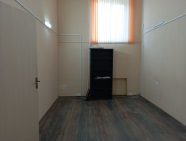 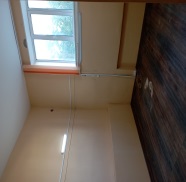 